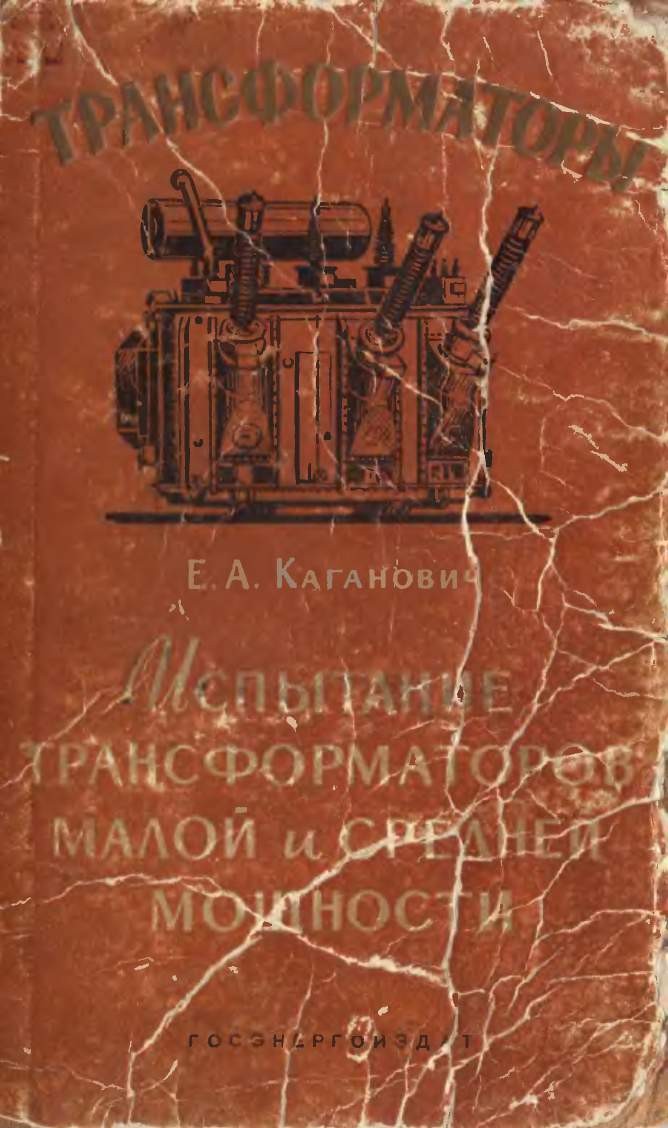 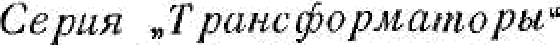 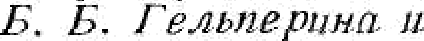 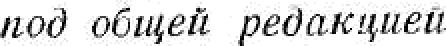 FI P E O H fi N O B II E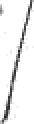 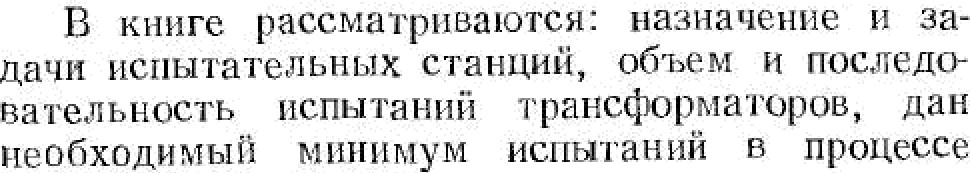 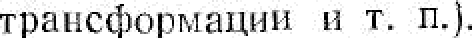 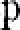 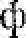 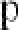 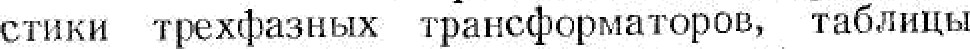 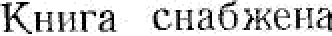 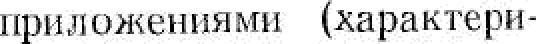 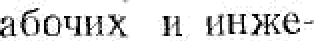 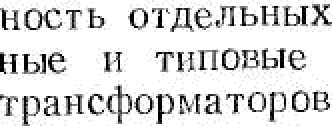 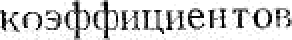 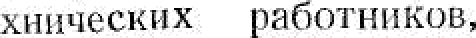 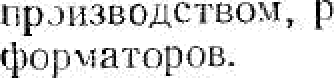 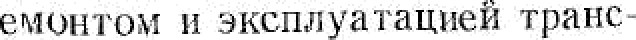 t6opx , uann+exaofissarezarian nOCzenoBazera-xpyr uirrazcmefi5 600 K8O)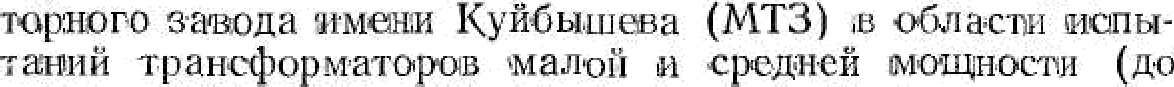 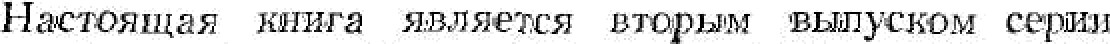 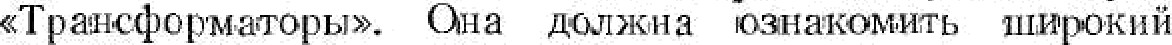 minrtoM paf›trre Mooxnacxore	wc§x›pMa-COM M6tQ  on  next s ue+onOB HOIlos’HiHlls  vpillHi	O)M h9XljRJiB,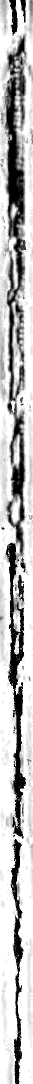 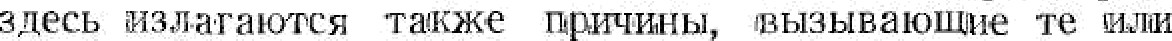 lI'HbIfi	e	Kg hI Ill MBlICn pd1BHO'C11u 'B TQ6itlCQopMayas, +I Me-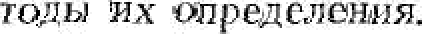 Y'trr biBaii Bospam aioulee Kmiuuecrno zp a-ucQopMam piibIXycza xonor o c›lKTeMe u apooHoro xoasilfTBa COGP, pacuiiipe-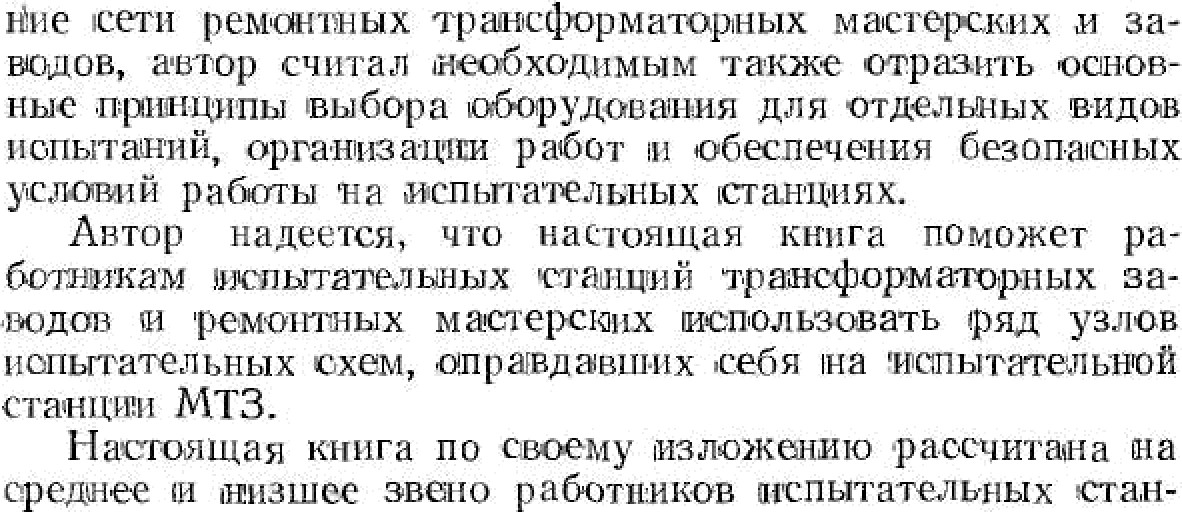 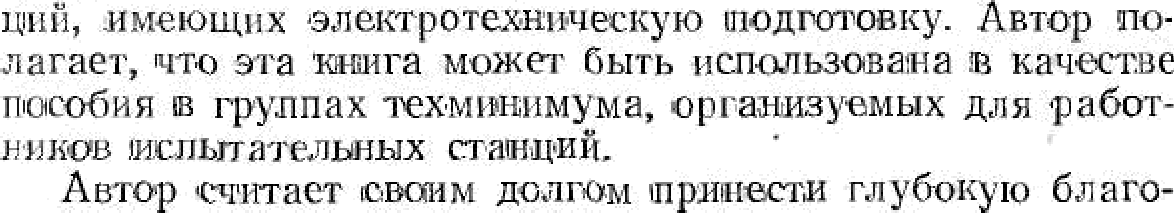 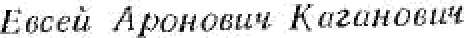 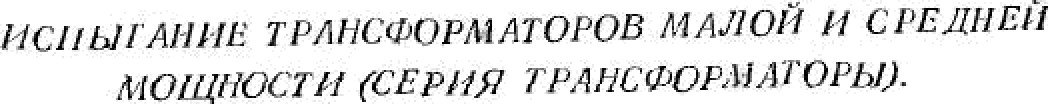 gap	b	mm.	H.   II.   C'KBopuoay	ix	xao,q.    mKo.   biayaE.  H.  Fee	pay   sa  cx   u8H.Hbie coBezai  rips  pa6ore  can py-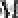 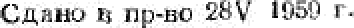 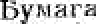 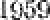 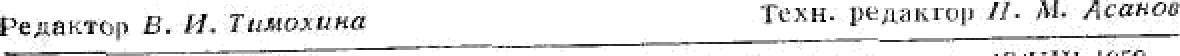 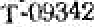 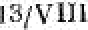 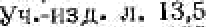 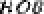 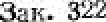 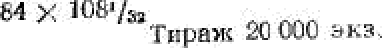 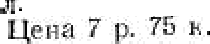 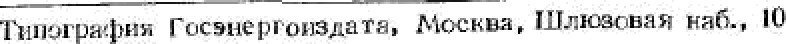 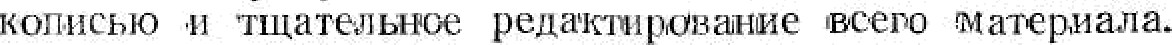 AaropThank	you	for	using	www.freepdfconvert.com	service!Only two pages are converted. Please Sign Up to convert all pages. https://www.freepdfconvert.com/membership